Wedding Party Menu     2023-2024 Weddings	Below is a list of services needed to ensure,the Perfect Happily Ever After!TrialsTrial Bridal Updo:    $90.00Trial Bridal Makeup (Traditional):    $65.00Trial Airbrush Makeup:    $80.00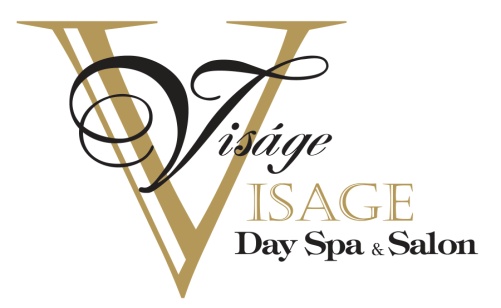 The Day ofBrides Updo:   $110.00Bridal Style with no pinning:   $65.00Attendee Updo:    $85.00(Any sort of pinning is considered an Attendee Updo)Flower Girl's Updo:    $45.00(Price shown above is valid for 10years and under)Traditional Makeup Application:    $75.00Airbrush Makeup Application:    $90.00Lash Application (includes lashes):    $15.00Blowouts:    $50.00(Washed and blown out straight - no irons)Please be advised that a20 % Gratuity will be added to each party(Prices shown above are valid Monday-Saturday)Visage A' Visage Day Spa and Salon at The Mansion802 North Duke Street, Lancaster PA  17602717-299-5315www.visageavisage.com